О внесении изменений в постановление администрации Чепкас-Никольского сельского поселения от 03.04.2020 г. №25 « Об утверждении административного регламента предоставления муниципальной услуги «Подготовка проекта внесения изменений в Правила землепользования и застройки Чепкас-Никольского сельского поселения Шемуршинского района Чувашской Республики»            В соответствии с Федеральными законами от 06.10.2003 № 131-ФЗ «Об общих принципах организации местного самоуправления в Российской Федерации», от 27.07.2010 № 210-ФЗ «Об организации предоставления государственных и муниципальных услуг», постановлением Кабинета Министров Чувашской Республики от 29.04.2011 № 166 «О порядке разработки и утверждения административных регламентов осуществления государственного контроля (надзора) и предоставления государственных услуг», Уставом Чепкас-Никольского сельского поселения и в целях повышения качества предоставления муниципальной услуги администрация Чепкас-Никольского сельского поселения Шемуршинского района Чувашской Республики п о с т а н о в л я е т:1. Внести в административный регламент по предоставлению муниципальной услуги «Подготовка проекта внесения изменений в Правила землепользования и застройки Чепкас-Никольского сельского поселения Шемуршинского района Чувашской Республики», утвержденный постановлением администрации Чепкас-Никольского сельского поселения от 03.04.2020г. № 25 (далее – административный регламент), следующие изменения:подраздел 2.10 раздела II административного регламента дополнить абзацем одиннадцатым следующего содержания:«проект внесения изменений в правила землепользования и застройки подготовлен без учета положений о территориальном планировании, содержащихся в документах территориального планирования, без учета требований технических регламентов, сведений Единого государственного реестра недвижимости, сведений, документов, материалов, содержащихся в государственных информационных системах обеспечения градостроительной деятельности, заключения о результатах общественных обсуждений или публичных слушаний и предложений заинтересованных лиц.»;абзац одиннадцатый считать абзацем двенадцатым. 2. Постановление вступает в силу после его официального опубликования.Глава Чепкас-Никольского сельского  поселения Шемуршинского района Чувашской Республики                                                            Л.Н. ПетроваЧЁВАШ РЕСПУБЛИКИШЁМЁРШЁ РАЙОН,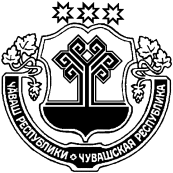 ЧУВАШСКАЯ РЕСПУБЛИКА ШЕМУРШИНСКИЙ РАЙОНАНАТ-ЧАТКАСЯЛ ПОСЕЛЕНИЙ,НАДМИНИСТРАЦИЙ,ЙЫШЁНУ«01» 06  2020  № 32Анат-Чаткас ял.АДМИНИСТРАЦИЯЧЕПКАС-НИКОЛЬСКОГОСЕЛЬСКОГО ПОСЕЛЕНИЯПОСТАНОВЛЕНИЕ«01»  июня  2020  № 32село Чепкас-Никольское